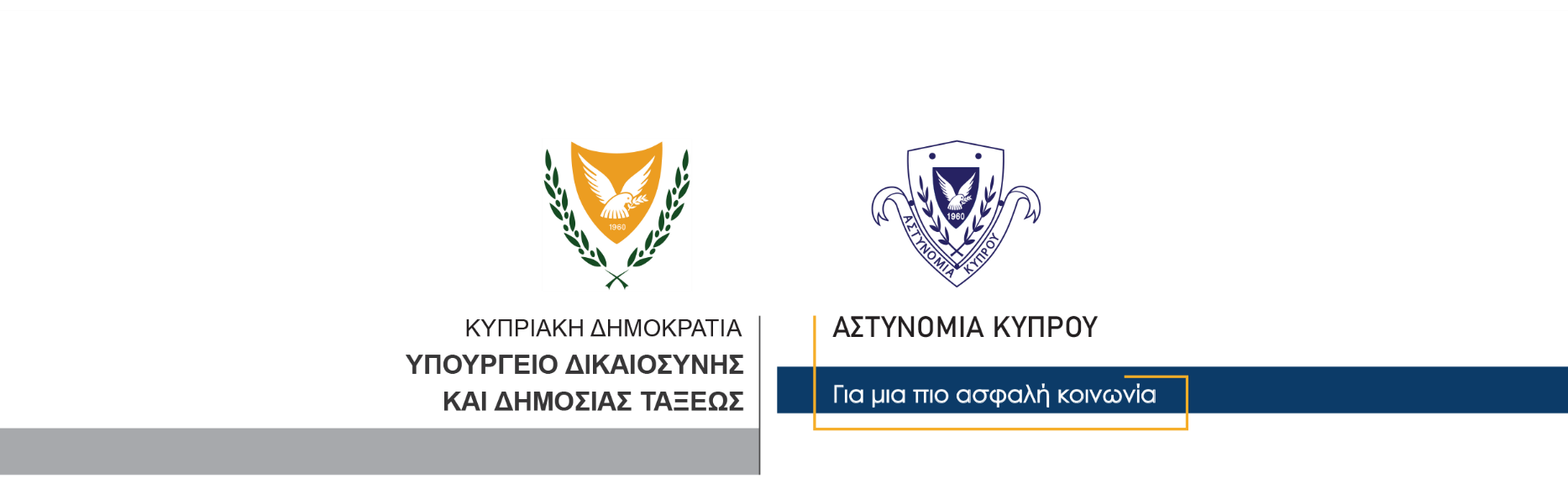 5 Μαρτίου, 2023  Δελτίο Τύπου 5Συνωμοσία προς διάπραξη κακουργήματος, ληστεία, πρόκληση πραγματικής σωματικής βλάβηςΜέλη του Αστυνομικού Σταθμού Πόλης Χρυσοχούς μετέβησαν χθες το μεσημέρι σε οικία στην Πάφο, μετά από καταγγελία του ένοικου ότι, η οικιακή του βοηθός η οποία διαμένει σε βοηθητική κατοικία πίσω από τη δική του, δεν ανταποκρίνεται στα καλέσματα του.Τα μέλη της Αστυνομίας εισήλθαν στη βοηθητική κατοικία όπου εντόπισαν τη συγκεκριμένη οικιακή βοηθό, ηλικίας 30 ετών, να βρίσκεται δεμένη χειροπόδαρα και φιμωμένη με ρούχινο πανί. Αμέσως την έλυσαν και σύμφωνα με την ίδια, ενώ βρισκόταν στην κατοικία, γύρω στις 7.30 το πρωί δύο άγνωστα της πρόσωπα εισήλθαν από το ανοικτό παράθυρο της κουζίνας και της ζήτησαν χρήματα αφού προηγουμένως την απείλησαν με μαχαίρι. Από τη σκηνή παραλήφθηκαν διάφορα τεκμήρια για επιστημονικές εξετάσεις ενώ όπως διαπίστωσε η παραπονούμενη, κλάπηκε από τη τσάντα της το χρηματικό ποσό των €60.Η γυναίκα μεταφέρθηκε στο Γενικό Νοσοκομείο Πόλης Χρυσοχούς όπου της παρασχέθηκαν οι πρώτες βοήθειες και πήρε εξιτήριο. Ο Αστυνομικός Σταθμός Πόλης Χρυσοχούς συνεχίζει τις εξετάσεις. 		    Κλάδος ΕπικοινωνίαςΥποδιεύθυνση Επικοινωνίας Δημοσίων Σχέσεων & Κοινωνικής Ευθύνης